Narrative Story #1Write a story in the past tense from the given picture below. Make sure to check all your verb tenses so that they are in the past tense (already happened e.g. walked instead of walking) 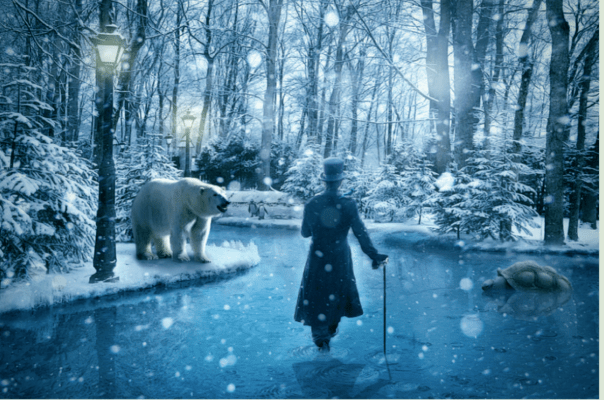 